Publicado en España el 06/06/2023 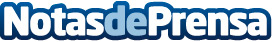 MyT Summit reunió en Mallorca a expertos europeos en datos y talento para el turismoEl evento organizado por la empresa AnySolution, que lidera el proyecto DATES de la UE, abordó en su cuarta edición los datos y el talento como motores de la industria turísticaDatos de contacto:Cristina TorresComunicación corporativa y relaciones con los medios687173047Nota de prensa publicada en: https://www.notasdeprensa.es/myt-summit-reunio-en-mallorca-a-expertos Categorias: Baleares Turismo Sostenibilidad Innovación Tecnológica http://www.notasdeprensa.es